1. ORGANIZACIJSKI SASTANAK– Španjolska, Fuerteventura , 04.11.2019.- 8.11.2019.Osnovna škola Bršadin kao europski partner provodi program Erasmus + „ Listen to HERstory“ koji je sufinancirala Europska komisija putem Agencije za mobilnost i programe EU. Projekt koji traje do 2021. godine ima za cilj postizanje specifičnih ciljeva programa Erasmus + promicanjem kvalitete obrazovanja i razvijanjem komunikacijskih vještina na engleskom jeziku, promicanjem jednakih mogućnosti, poboljšanjem razine znanja o kulturi i civilizaciji u vezi sa zemljama koje sudjeluju u projektu.Prošli tjedan ravnateljica Tatjana Lukić, pedagoginja Marija Kojić i nastavnica kemije Ljiljana Bečvardi  su sudjelovale na uvodnom sastanku u Španjolskoj,Fuerteventura  za projekt ''Listen to HERstory. Države partneri u ovome projektu našoj školi su Španjolska (koordinator projekta), Rumunjska(država partner), Poljska (država partner) i Hrvatska (država partner).Na sastanku su se upoznali (uživo) kolege učitelji/ partneri, odredili (razradili ) cilj projekta, dogovorili vremenik aktivnosti kroz dvogodišnji projekt, utvrdili zaduženja pojedinog partnera te definirali točne datume slijedećih sastanaka, kao i mobilnosti sa našim učenicima.Vidjeli smo zgradu naših domaćina, IES Vigan, Španjolska, Fuerteventura.  Imali smo priliku posjetiti nastavu koja se odvija kako u učionicama, kroz razne konkretne aktivnosti, a sve s ciljem stjecanja vještina za samostalno djelovanje učenika.Aktivnosti projekta koordinira Ljiljana Bečvardi,mag.chem i uglavnom se fokusiraju na interaktivnost i timsku suradnju. Učenici će se ohrabriti da njeguju toleranciju i samopoštovanje i poštovanje drugih, naučit će što znače zajedničke europske vrijednosti.Sljedeća, ali i prva mobilnost s učenicima biti će u ožujku, 2020 u Rumuniji. Iznos (2185,00 kn) koji mi je uplaćen za službeni put  4.11.2019. – 8.11.2019. potrošen je u cijelosti na hranu i piće, smještaj (Beč)  i prijevoz od hotela do mjesta održavanja aktivnosti. Ljiljana Bečvardi, mag.chem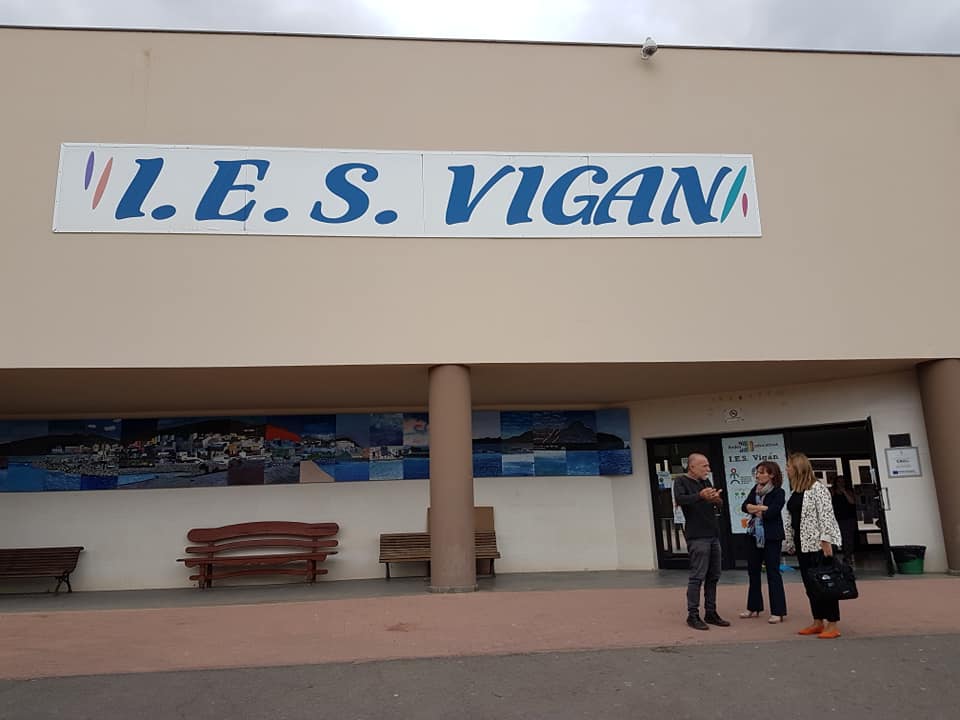 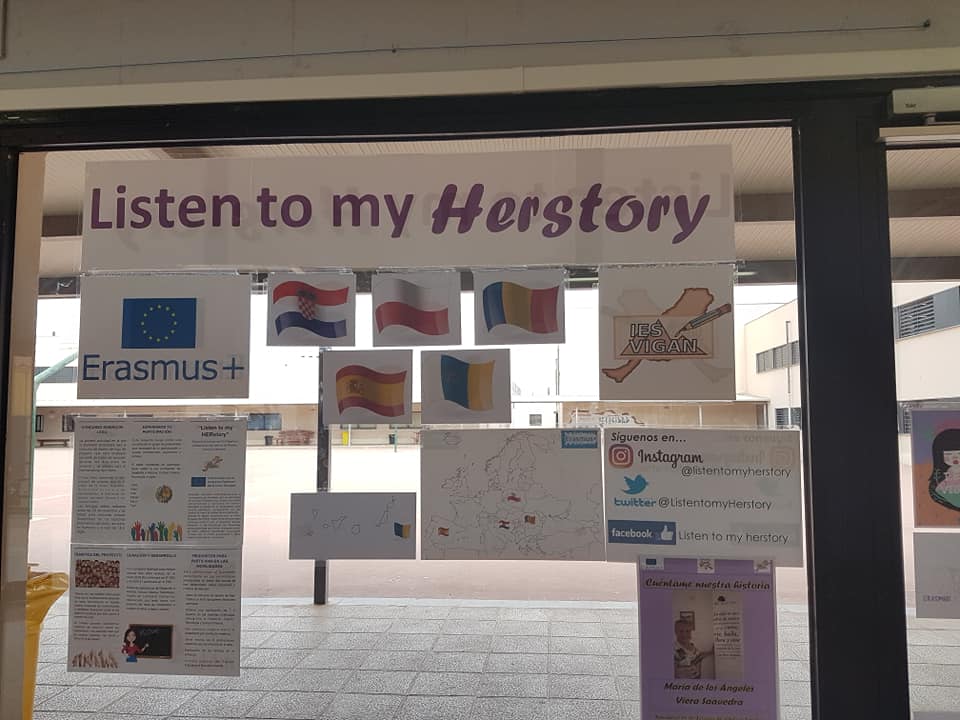 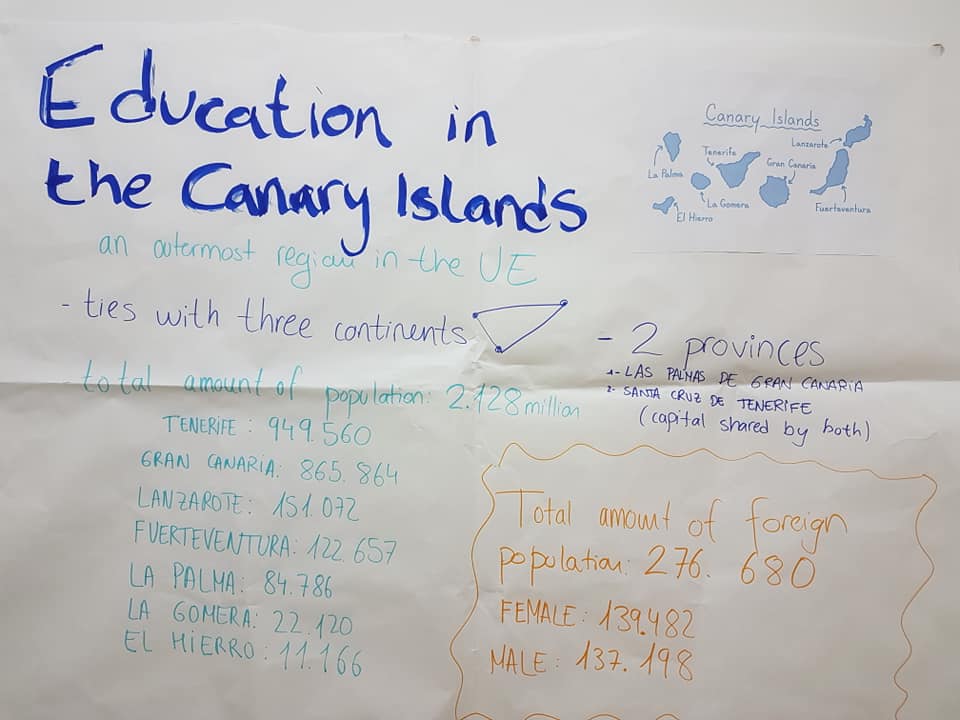 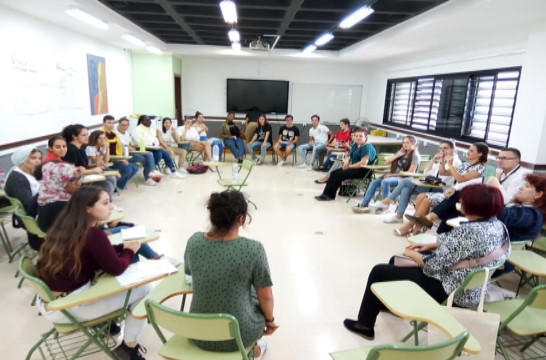 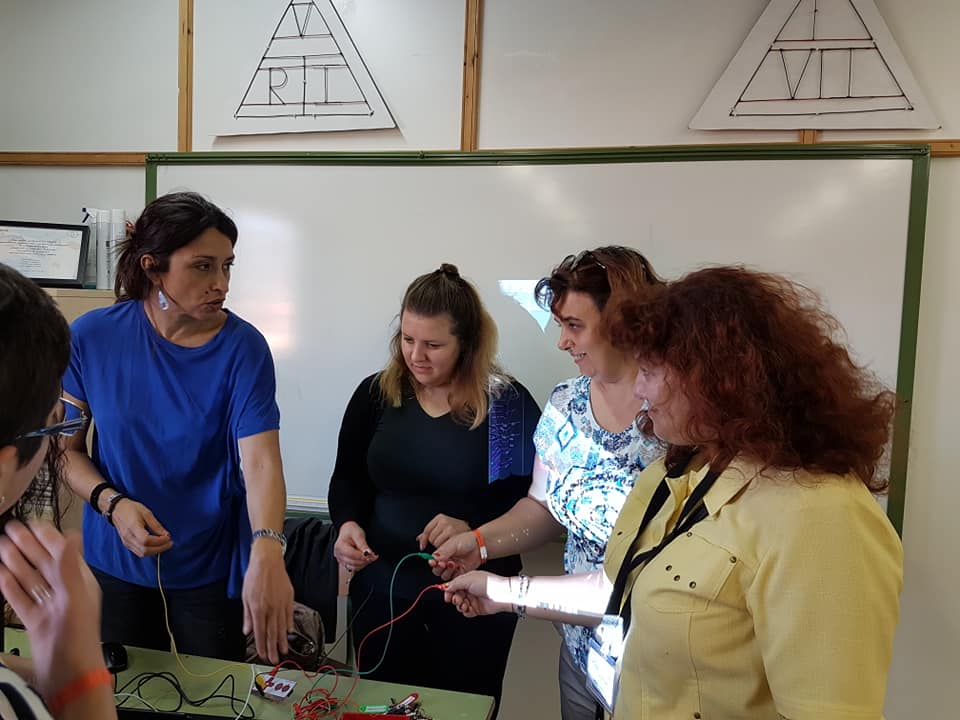 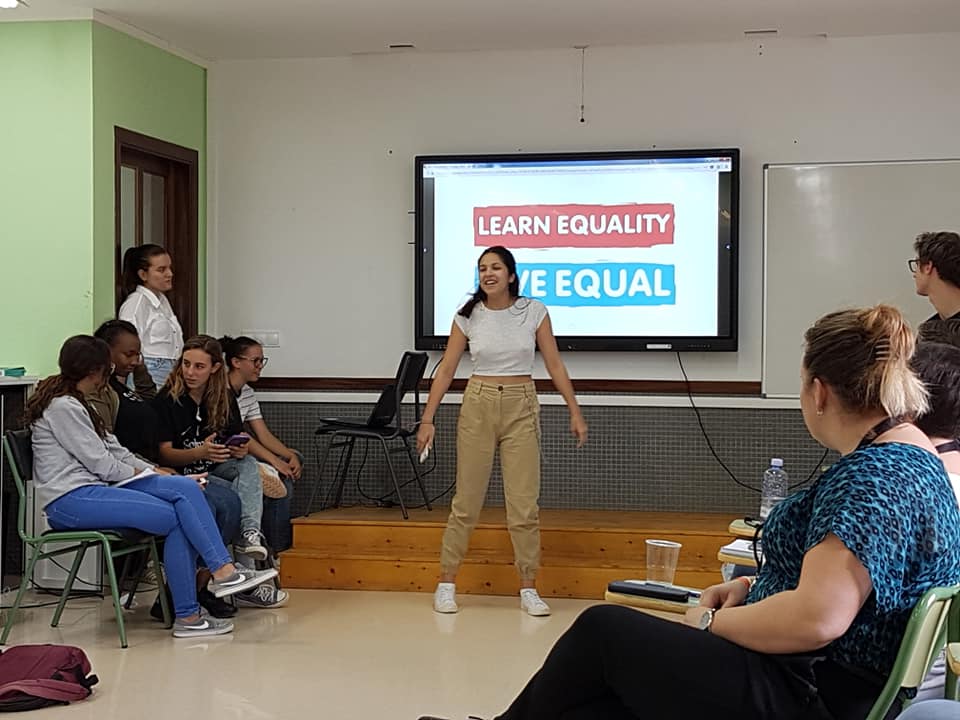 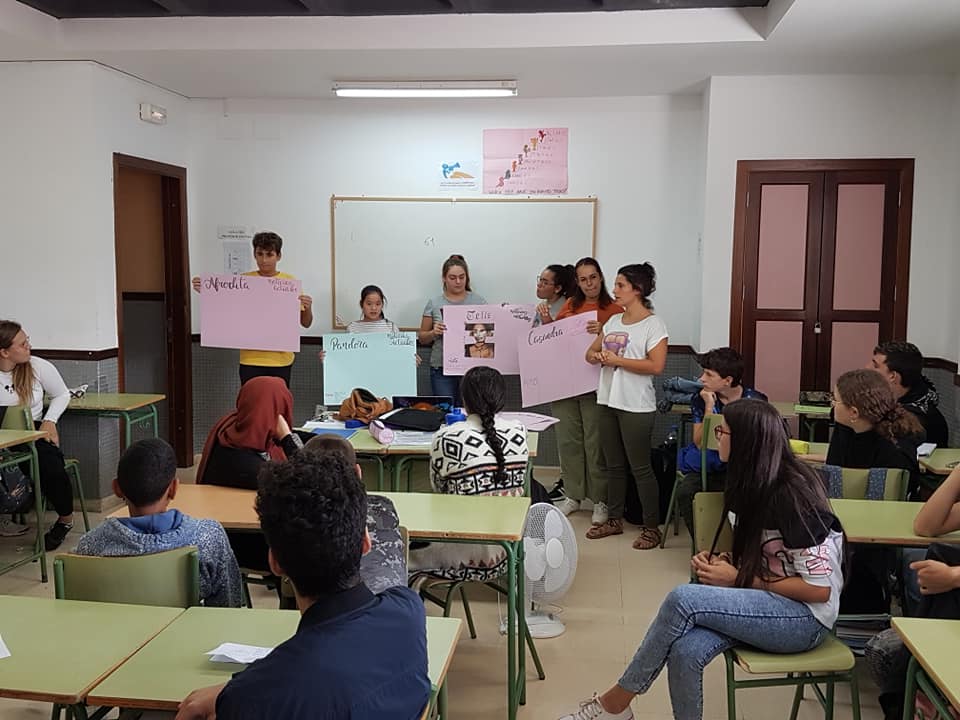 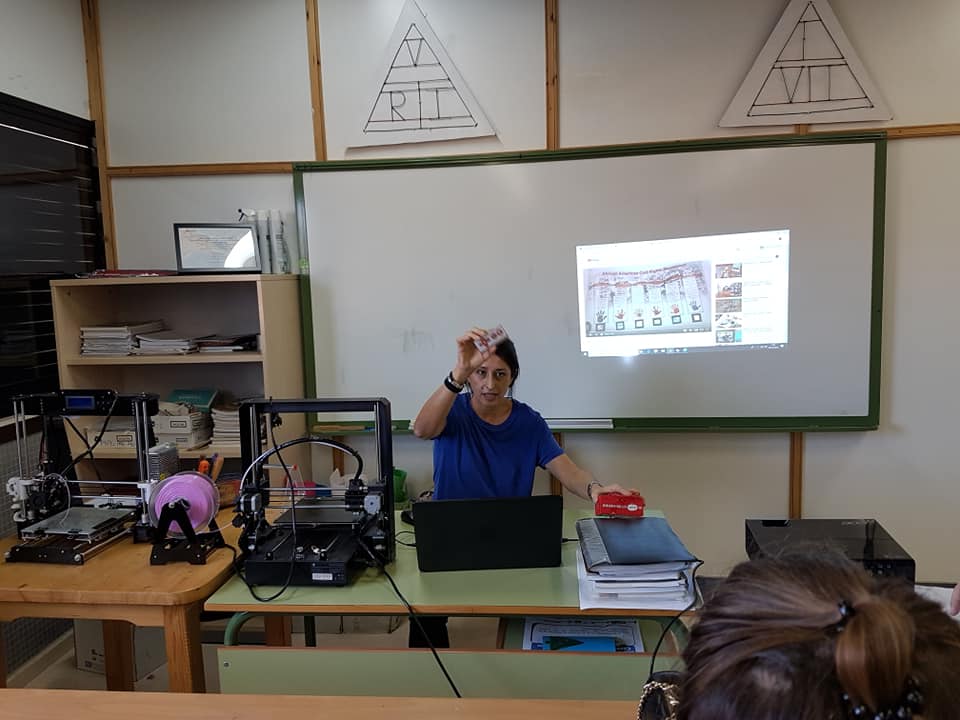 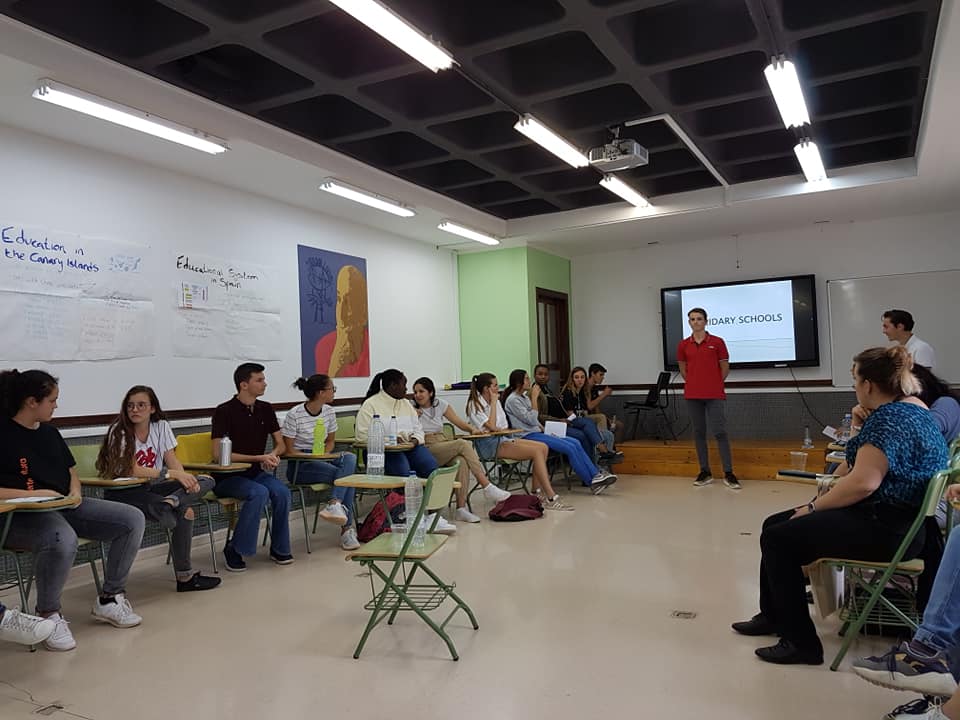 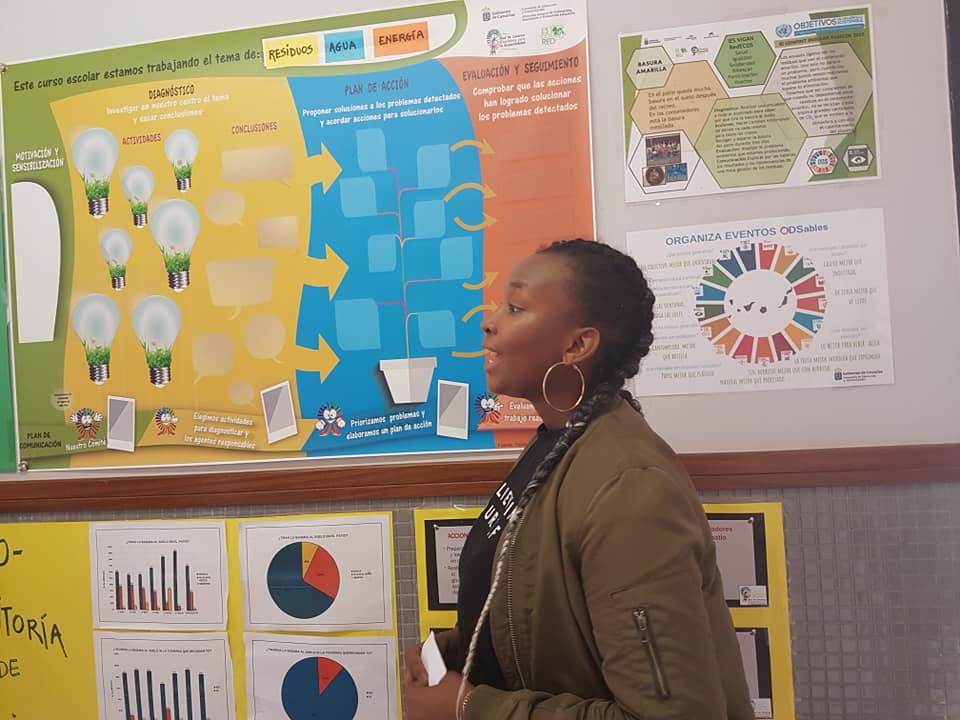 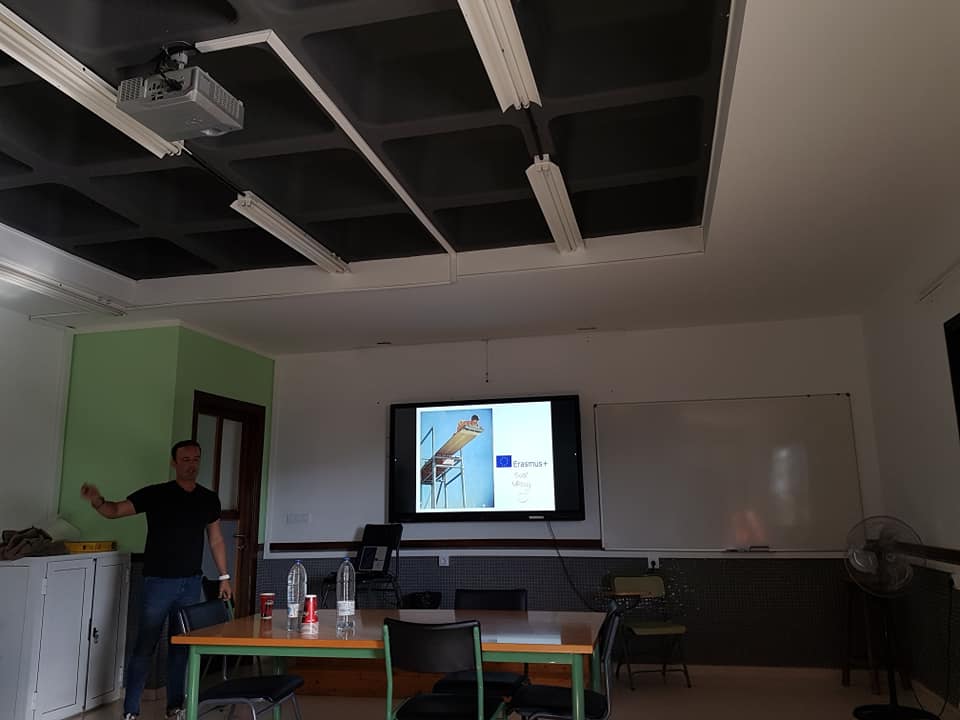 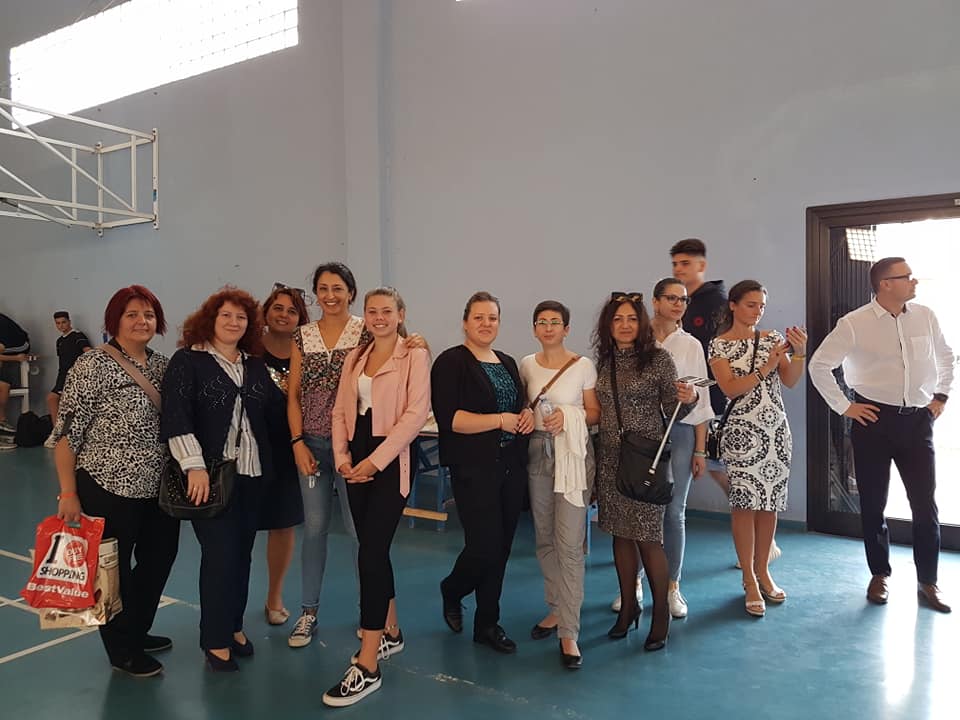 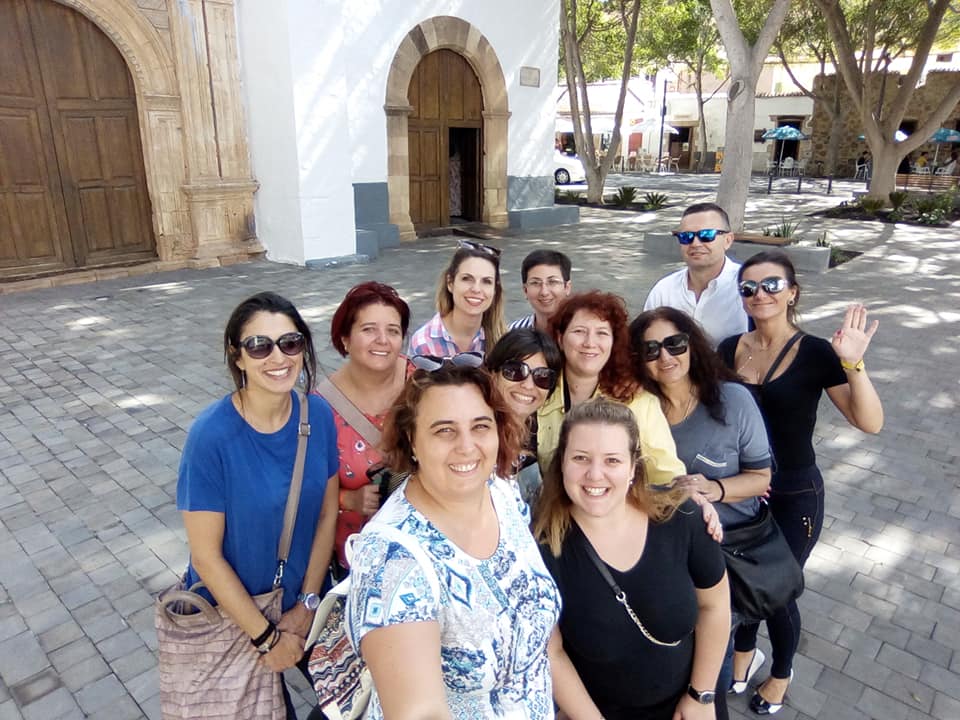 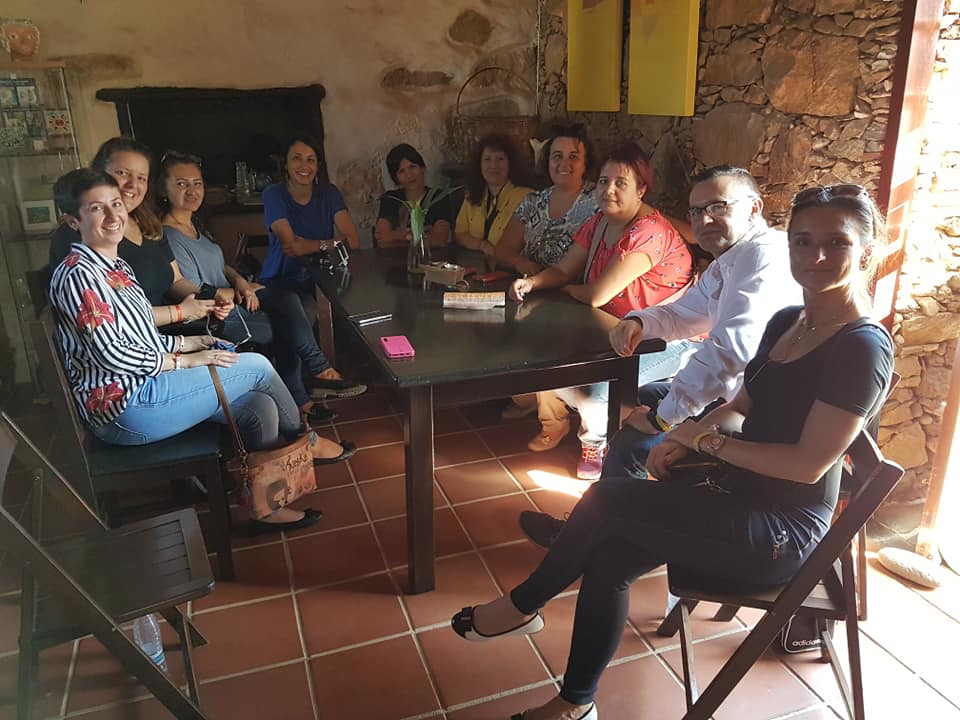 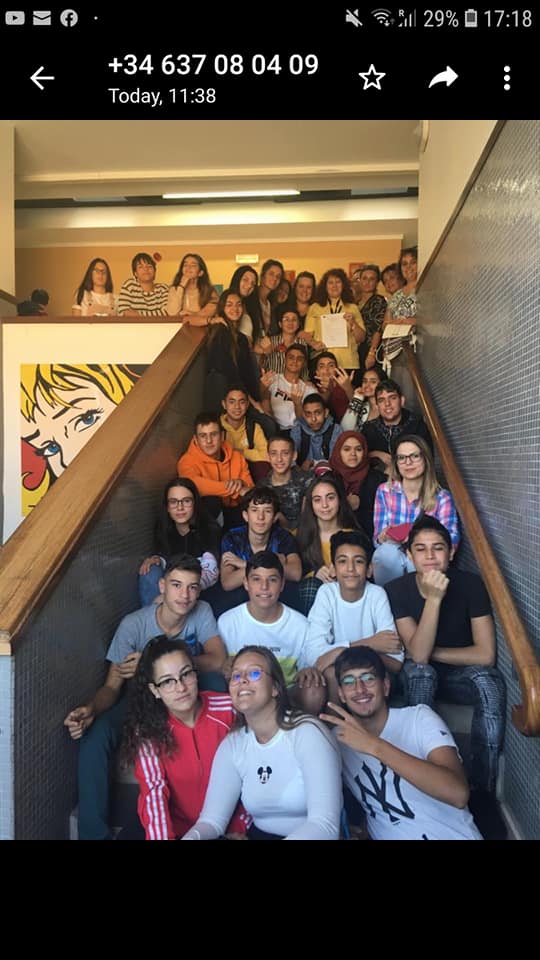 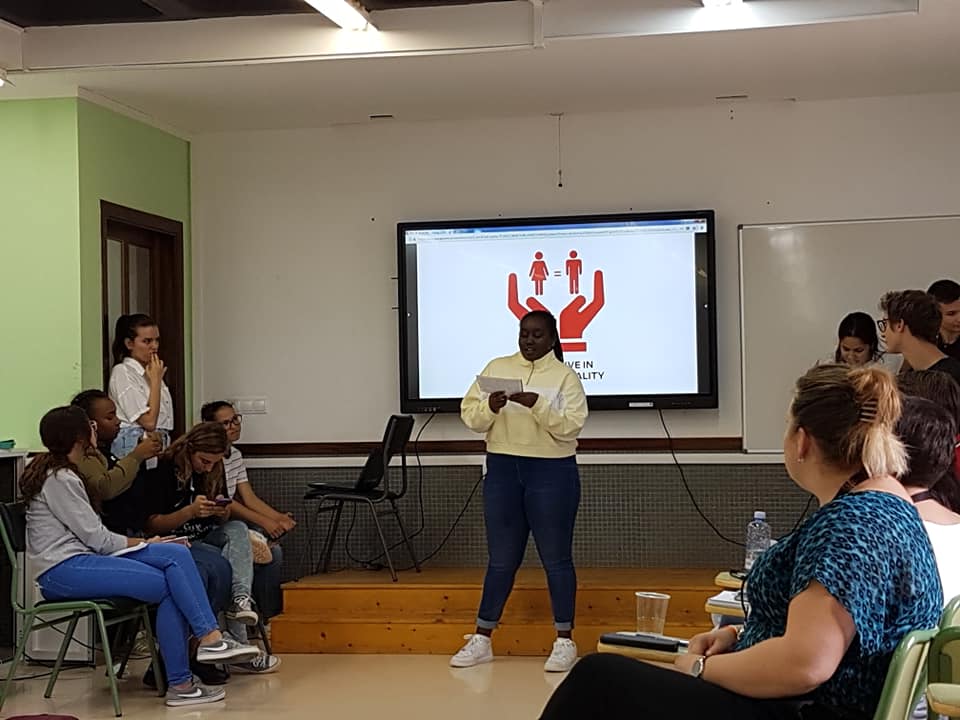 